Μορφοσίδηρος ΤΕΤΡΑΓΩΝΗΣ ΜΟΡΦΗΣ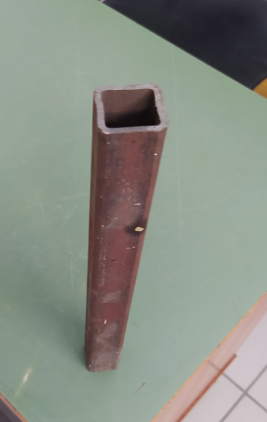 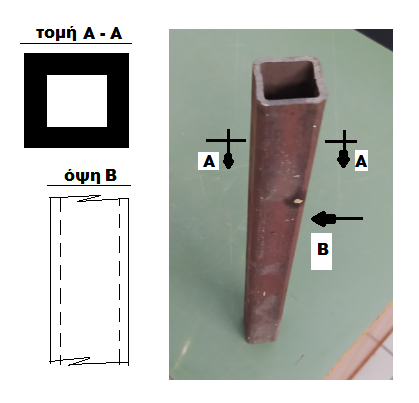 